Ուղղանկյուն հողամասի մակերես և պարագիծ Տրված է a և b կողմերով ուղղանկյուն հողամաս: Գրեք գործողությունների հաջորդականություն, որոնց միջոցով կհաշվեք տրված ուղղանկյուն հողամասի պարագիծն ու մակերեսը: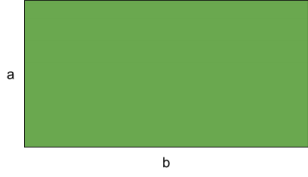 